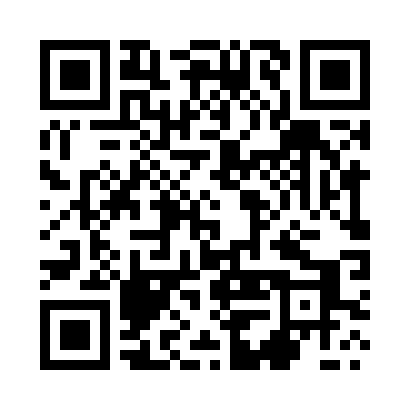 Prayer times for Gunice, PolandMon 1 Apr 2024 - Tue 30 Apr 2024High Latitude Method: Angle Based RulePrayer Calculation Method: Muslim World LeagueAsar Calculation Method: HanafiPrayer times provided by https://www.salahtimes.comDateDayFajrSunriseDhuhrAsrMaghribIsha1Mon4:296:351:065:327:389:362Tue4:266:321:065:337:409:393Wed4:236:301:055:357:429:414Thu4:196:271:055:367:449:445Fri4:166:251:055:377:469:466Sat4:136:231:045:397:479:497Sun4:106:201:045:407:499:518Mon4:066:181:045:417:519:549Tue4:036:151:045:437:539:5710Wed4:006:131:035:447:559:5911Thu3:566:111:035:457:5710:0212Fri3:536:081:035:467:5810:0513Sat3:506:061:035:488:0010:0814Sun3:466:041:025:498:0210:1115Mon3:436:011:025:508:0410:1416Tue3:395:591:025:518:0610:1617Wed3:355:571:025:538:0810:1918Thu3:325:551:015:548:0910:2219Fri3:285:521:015:558:1110:2520Sat3:245:501:015:568:1310:2921Sun3:215:481:015:578:1510:3222Mon3:175:461:015:598:1710:3523Tue3:135:431:006:008:1810:3824Wed3:095:411:006:018:2010:4225Thu3:055:391:006:028:2210:4526Fri3:015:371:006:038:2410:4927Sat2:575:351:006:048:2610:5228Sun2:525:331:006:058:2810:5629Mon2:485:311:006:078:2910:5930Tue2:475:2912:596:088:3111:03